TELEVISIONS – CHAÎNE GÉNÉRALISTETEMPS D'INTERVENTION DANS LES JOURNAUX DU 01-09-2023 AU 30-09-2023 Les partis politiques et divers sont présentés par ordre alphabétique. Seuls les partis politiques et divers ayant bénéficié de temps de parole figurent dans ce tableau.
*Ces données mensuelles sont fournies à titre informatif. L'appréciation du respect du pluralisme, qui s'effectue chaîne par chaîne, est réalisée à l'issue de chaque trimestre civil.TF1 France 2 France 3 Canal+ France 5 M6 C8 TMC TFX RMC Decouverte RMC Story 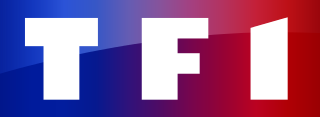 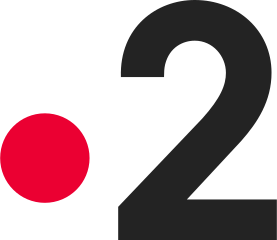 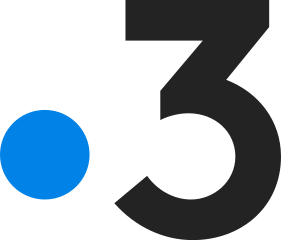 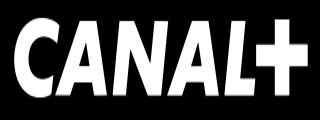 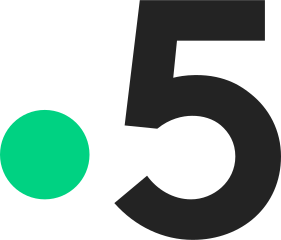 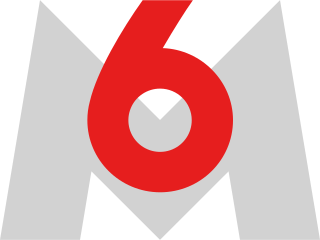 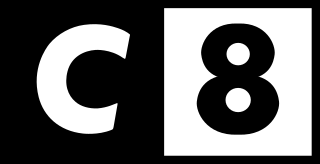 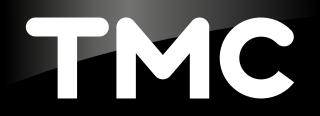 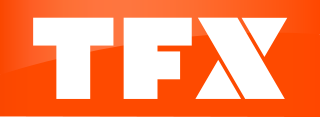 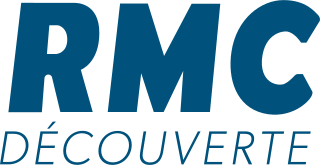 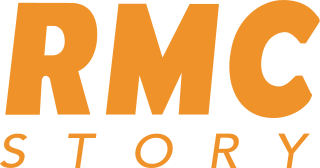 PRESIDENT DE LA REPUBLIQUE00:36:1000:39:4000:00:24--00:00:5300:03:04--00:04:0600:05:04dont Président de la République - propos qui relèvent du débat politique national00:21:4800:26:0200:00:24--00:00:3800:02:45--00:04:0600:04:19GOUVERNEMENT00:21:0101:50:1500:01:50--00:07:5500:12:14--00:01:4200:06:20TOTAL EXÉCUTIF00:42:4902:16:1700:02:14--00:08:3300:14:59--00:05:4800:10:39PART DE L'EXÉCUTIF*38,22%33,02%34,99%--38,11%75,42%--19,92%24,29%Divers Centre00:00:08 - - - - - - - - - - Divers Droite00:01:48 00:02:45 00:00:24 - - 00:01:00 - - - - 00:00:32 Divers Gauche00:07:21 00:00:55 00:00:37 - - 00:00:07 00:01:03 - - - 00:00:22 Europe Ecologie-les Verts00:01:01 00:45:14 - - - - 00:00:26 - - 00:01:10 - Horizons00:00:53 00:08:59 - - - 00:00:43 - - - - 00:06:20 La France insoumise00:10:03 00:24:39 - - - 00:02:08 00:00:40 - - 00:07:51 00:01:02 Les Républicains00:00:36 00:31:45 00:00:39 - - 00:01:24 00:00:59 - - 00:03:28 - Mouvement démocrate00:00:30 00:00:10 - - - 00:00:23 - - - 00:00:26 00:02:12 Mouvement des progressistes00:00:35 00:00:44 - - - - - - - - - Mouvement républicain et citoyen00:00:13 - - - - - - - - - - Parti communiste français00:04:18 00:14:01 - - - 00:00:38 - - - 00:02:30 00:00:13 Parti radical de gauche00:00:09 - - - - - - - - - - Parti socialiste00:05:17 00:12:22 - - - 00:01:17 00:01:30 - - 00:01:30 00:00:39 Rassemblement national00:14:25 00:42:34 - - - 00:01:43 00:00:15 - - 00:03:58 00:02:23 Reconquête00:04:30 00:11:15 - - - 00:00:36 - - - 00:01:21 00:06:35 Renaissance00:17:07 01:01:38 - - - 00:02:20 - - - - 00:01:58 Union des démocrates et indépendants00:00:18 00:01:05 - - - 00:00:15 - - - - 00:00:54 Cap écologie- 00:07:17 - - - - - - - - - Core in fronte- 00:00:16 - - - - - - - - - Debout la France- 00:09:31 - - - 00:00:25 - - - 00:00:37 00:04:44 Femu a Corsica- 00:00:32 - - - 00:00:17 - - - - - Génération.s- 00:00:12 - - - 00:00:15 - - - - 00:00:08 Les Centristes- 00:00:14 - - - - - - - - - Parti animaliste- 00:00:18 - - - - - - - - - Calédonie ensemble- - 00:00:27 - - - - - - - - Front de libération nationale kanak et socialiste- - 00:00:13 - - - - - - - - Les Républicains calédoniens- - 00:00:03 - - - - - - - - Parti progressiste martiniquais- - 00:00:40 - - - - - - - - Pour La Réunion- - 00:00:13 - - - - - - - - Tapura Huiraatira- - 00:00:09 - - - - - - - - Tavini Huiraatira- - 00:00:22 - - - - - - - - Union calédonienne- - 00:00:22 - - - - - - - - Agir- - - - - 00:00:09 - - - - - Les Patriotes- - - - - 00:00:13 - - - - - Lutte Ouvrière- - - - - - - - - 00:00:28 00:02:22 Nouveau parti anticapitaliste- - - - - - - - - - 00:02:00 Parti radical- - - - - - - - - - 00:00:48 TOTAL PARTIS POLITIQUES ET DIVERS01:09:1204:36:2600:04:09--00:13:5300:04:53--00:23:1900:33:12PART DES PARTIS POLITIQUES ET DIVERS*61,78%66,98%65,01%--61,89%24,58%--80,08%75,71%